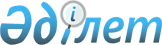 О внесении изменения в приказ Председателя Комитета по статистике Министерства национальной экономики Республики Казахстан от 10 марта 2020 года № 25 "Об утверждении статистических форм ведомственных статистических наблюдений и инструкций по их заполнению по балансу земель, разработанных Комитетом по управлению земельными ресурсами Министерства сельского хозяйства Республики Казахстан"Приказ Руководителя Бюро национальной статистики Агентства по стратегическому планированию и реформам Республики Казахстан от 6 января 2021 года № 2. Зарегистрирован в Министерстве юстиции Республики Казахстан 9 января 2021 года № 22053
      ПРИКАЗЫВАЮ:
      1. Внести в приказ Председателя Комитета по статистике Министерства национальной экономики Республики Казахстан от 10 марта 2020 года № 25 "Об утверждении статистических форм ведомственных статистических наблюдений и инструкций по их заполнению по балансу земель, разработанных Комитетом по управлению земельными ресурсами Министерства сельского хозяйства Республики Казахстан" (зарегистрирован в Реестре государственной регистрации нормативных правовых актов № 20112, опубликован 18 марта 2020 года в Эталонном контрольном банке нормативных правовых актов Республики Казахстан) следующее изменение:
      преамбулу указанного приказа изложить в следующей редакции:
      "В соответствии с подпунктом 8) статьи 12 Закона Республики Казахстан от 19 марта 2010 года "О государственной статистике", а также с подпунктом 24) пункта 17 Положения об Агентстве по стратегическому планированию и реформам Республики Казахстан, утвержденного Указом Президента Республики Казахстан от 5 октября 2020 года № 427, ПРИКАЗЫВАЮ:".
      2. Управлению планирования статистической деятельности совместно с Юридическим управлением Бюро национальной статистики Агентства по стратегическому планированию и реформам Республики Казахстан обеспечить в установленном законодательством порядке:
      1) государственную регистрацию настоящего приказа в Министерстве юстиции Республики Казахстан;
      2) размещение настоящего приказа на интернет-ресурсе Бюро национальной статистики Агентства по стратегическому планированию и реформам Республики Казахстан.
      3. Управлению планирования статистической деятельности Бюро национальной статистики Агентства по стратегическому планированию и реформам Республики Казахстан довести настоящий приказ до структурных подразделений Бюро национальной статистики Агентства по стратегическому планированию и реформам Республики Казахстан и Комитета по управлению земельными ресурсами Министерства сельского хозяйства Республики Казахстан для руководства и использования в работе.
      4. Контроль за исполнением настоящего приказа оставляю за собой.
      5. Настоящий приказ вводится в действие по истечении десяти календарных дней после дня его первого официального опубликования.
      "СОГЛАСОВАНО"
Министерство сельского хозяйства
Республики Казахстан
					© 2012. РГП на ПХВ «Институт законодательства и правовой информации Республики Казахстан» Министерства юстиции Республики Казахстан
				
      Руководитель 

Н. Айдапкелов
